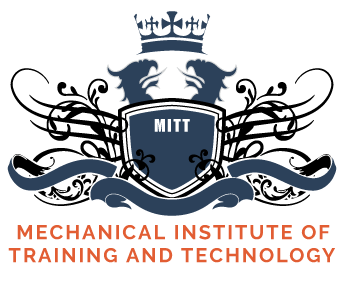 STUDENT COURSE CREDIT APPLICATION FORMQualification Name: 	Qualification Code: 	Family Name 	Given Names	Address 	Contact phone numbers	MITT recognises AQF qualifications and Statements of Attainment issued by any other Registered Training Organisation in . Students may request credit for a whole unit or course/program based on study in an unit or course/program at another institution that is within the same Training Package. Suitable documentation such as a Statement of Attainment must be provided when applying for Credit Transfer or National Recognition.Name of issuing institution 	Name of qualification	(Attach a photocopy of the relevant Qualification or Statement of Attainment)Privacy StatementPersonal information is collected solely for the purpose of operating as a Registered Training Organisation under the National VET Regulations administered by the Government who is the registering authority. The requirements of the registering authority may require the release of your personal information for auditing purposes.Under the Privacy Act 1988 you can access personal information held on you and you may request corrections to information that is incorrect or out of date.Training Package Requirement: Qualification Code and Name: Core: Electives: Total: Name of the units the student has gained competency in:Summary of the units the student has completed:Units the student needs to gain competency in, to complete:Assessor signature	DateStudent signature	DateNo of UnitsUnit CodeLevel the unit is taken fromUnit NameNo of UnitsUnit CodeLevel the unit is taken fromUnit Name